Домашнее задание  по предмету «Лепка»2 класс ДПОПТема урока: «Овощная семейка»1.Передача характера.2.Уточнение. Завершение.Пример – рисунок 4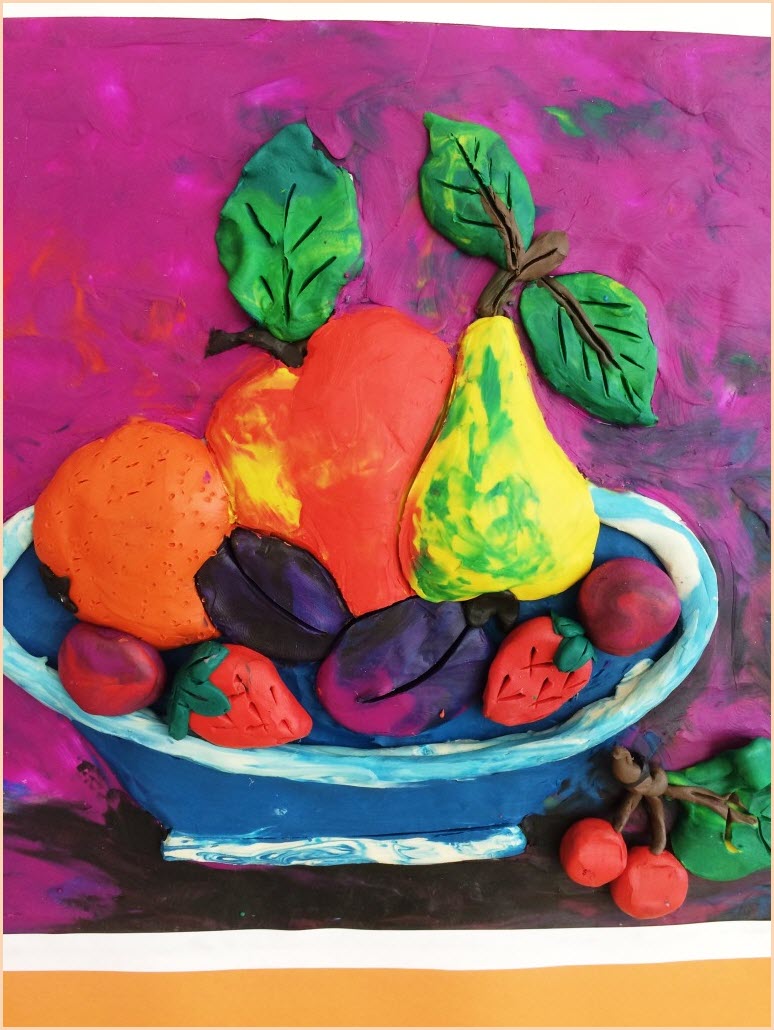 